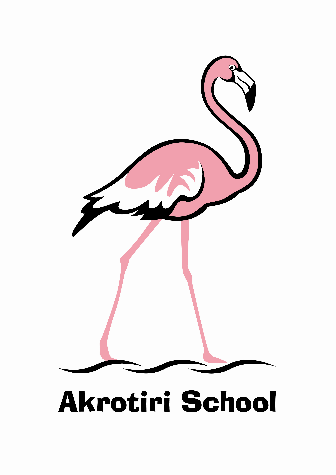 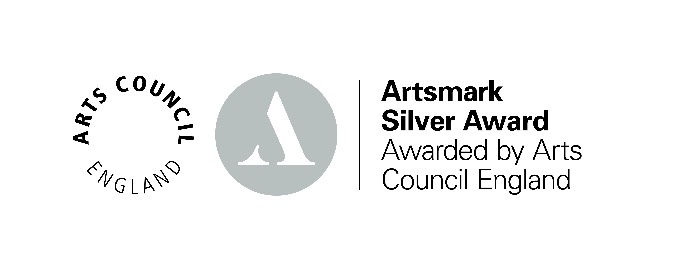 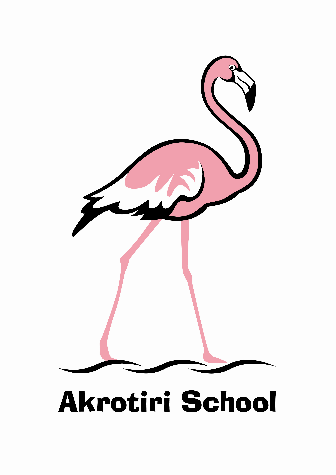 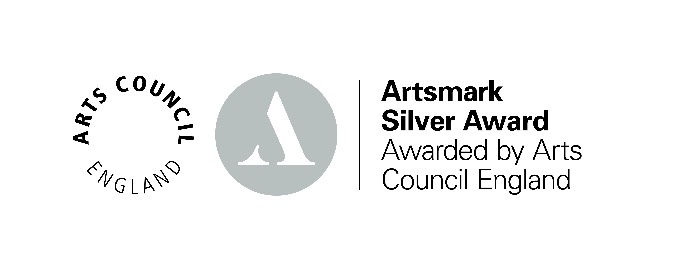 Dear Parents,							                         Date: ____________________					We hope that you and your children have enjoyed your time at Akrotiri School.  We constantly strive to give our children the best schooling experience that we can, and hope that you can spare a little of your time to help us to improve by answering a few short questions before you leave.We would like to wish you all a safe journey to your new home, and hope that your children settle into their new school quickly.  Please drop this questionnaire into the School Office before you leave, send it to the address at the top of the sheet, or email some comments to us.Bon voyage!Have your children enjoyed attending Akrotiri School?  If yes, what was their favourite experience?What things do we do well that we should keep the same?If your child received any extra support, please comment on its effectiveness.Do you have any suggestions or comments that would help us to improve Akrotiri School?